Ms. Bloss would like you to join English 4!To receive messages via text, text @blosse4 to 81010. You can optout of messages at anytime by replying, 'unsubscribe @blosse4'.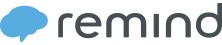 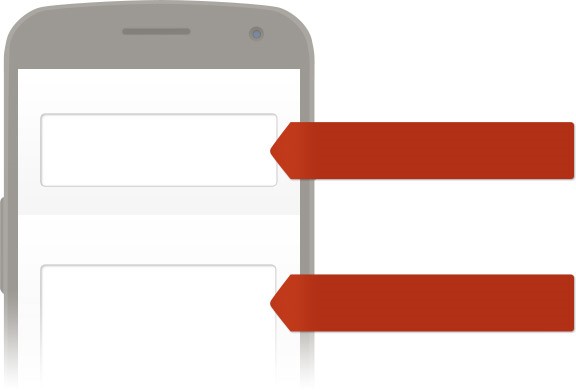 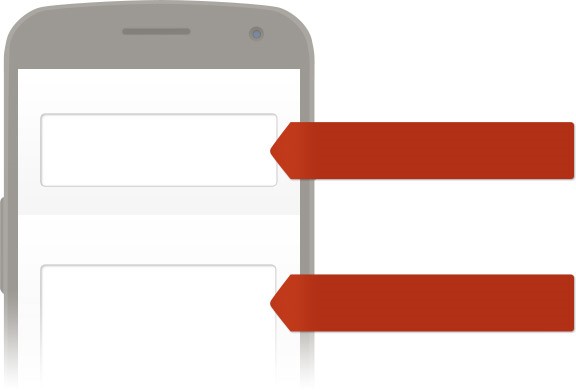 Trouble using 81010? Try texting @blosse4 to (972) 704-1292 instead.*Standard text message rates apply.Or to receive messages via email, send an email to blosse4@mail.remind.com. To unsubscribe, reply with 'unsubscribe' in the subject line.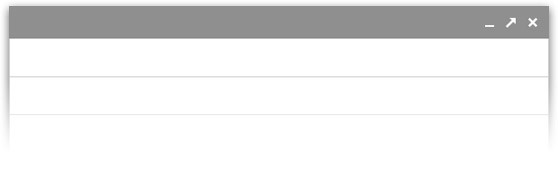 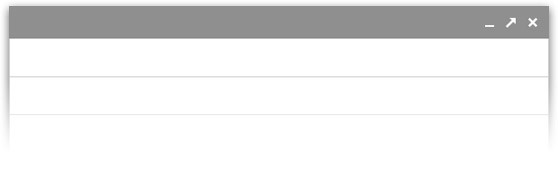 